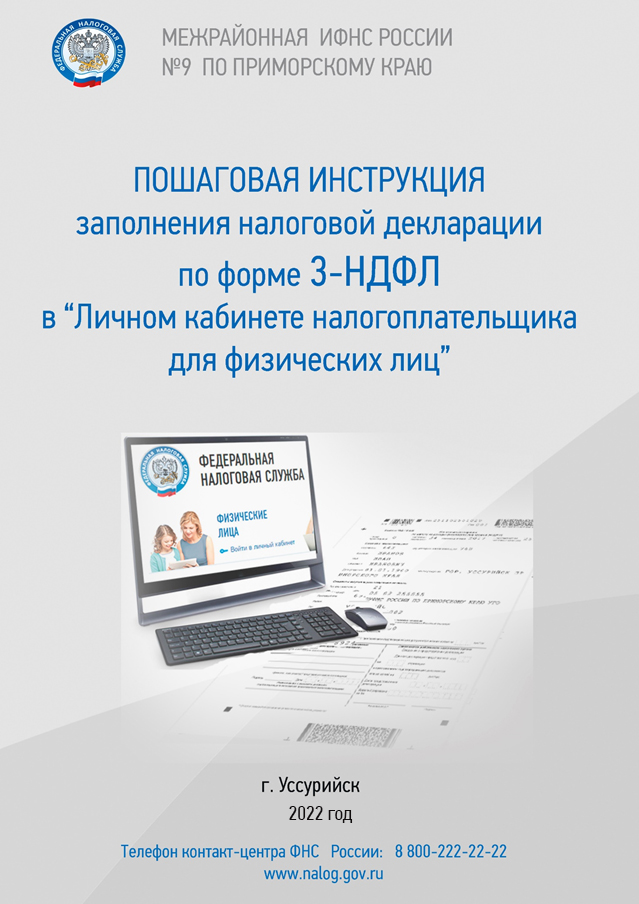 Пошаговая инструкция отправки декларации 3-НДФЛ через “Личный кабинет налогоплательщика для физического лица”        Через “Личный кабинет” Вы можете направить в налоговый орган саму декларацию и прилагаемые к ней документы, пройдя несколько этапов.Шаг первый  - зайдите в Ваш “Личный кабинет налогоплательщика” на сайте Федеральной налоговой службы www.nalog.gov.ru, предварительно получив пароль в налоговой инспекции. Также можно  войти в ЛК используя пароль от портала  «Госуслуги» (ЕСИА).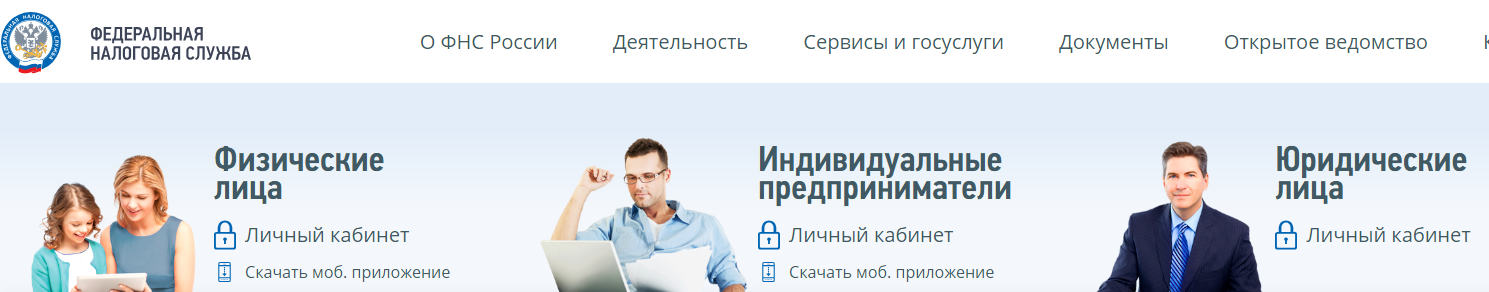        После входа в кабинет Вы увидите несколько вкладок.Вам необходимо выбрать вкладку “Доходы и вычеты”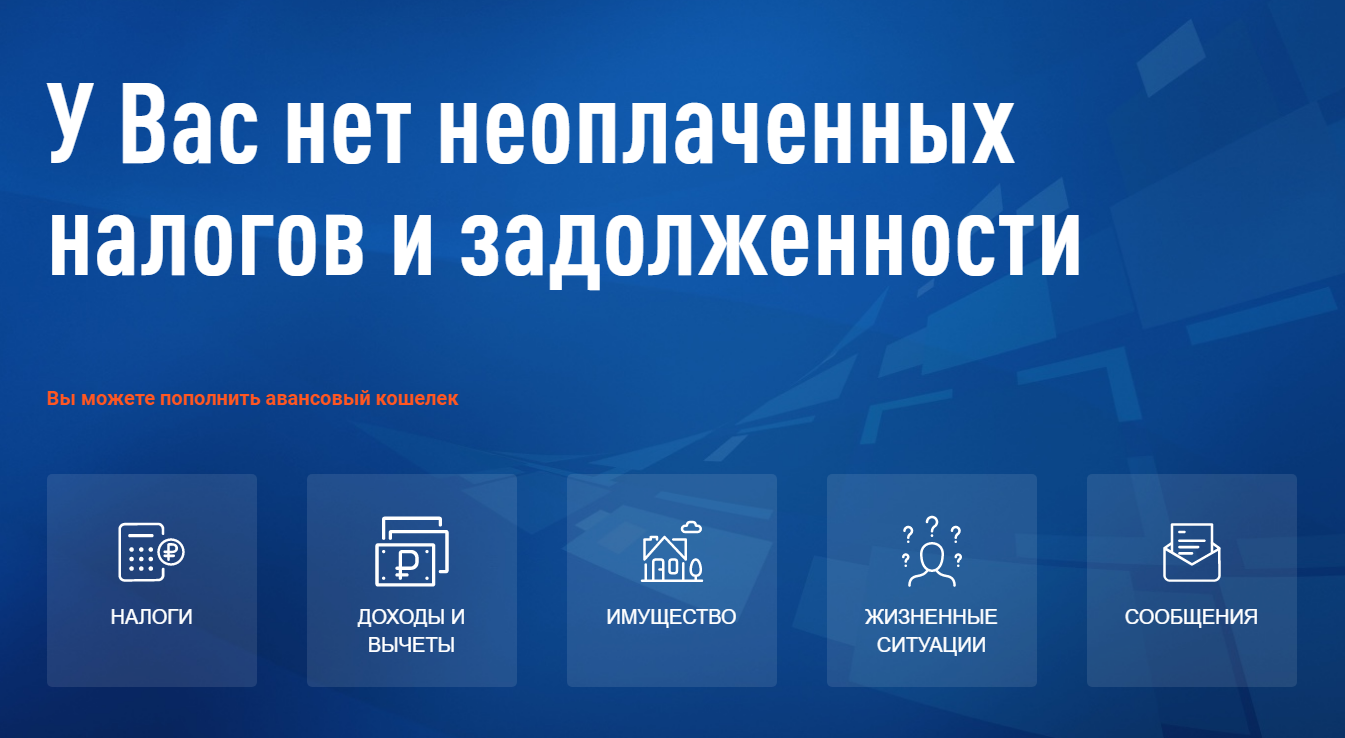 Шаг второй  - выберите  “Заявить доход” либо «Получить вычет»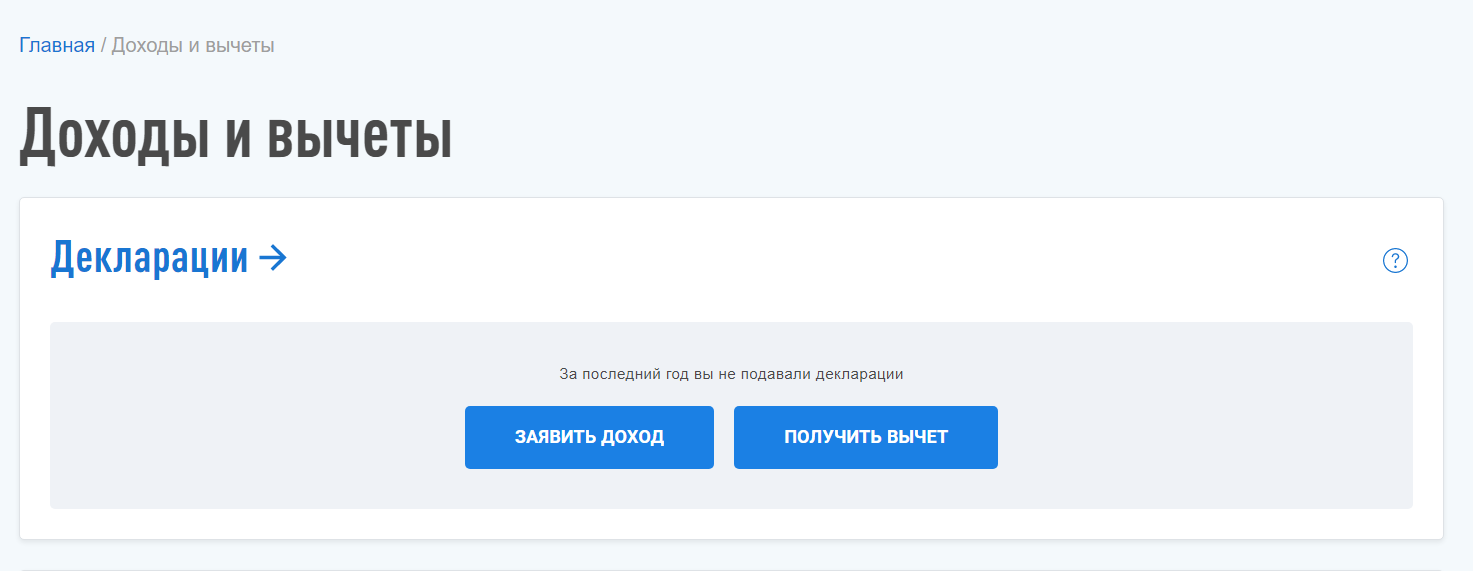 Шаг третий -  выберите основание получения вычета 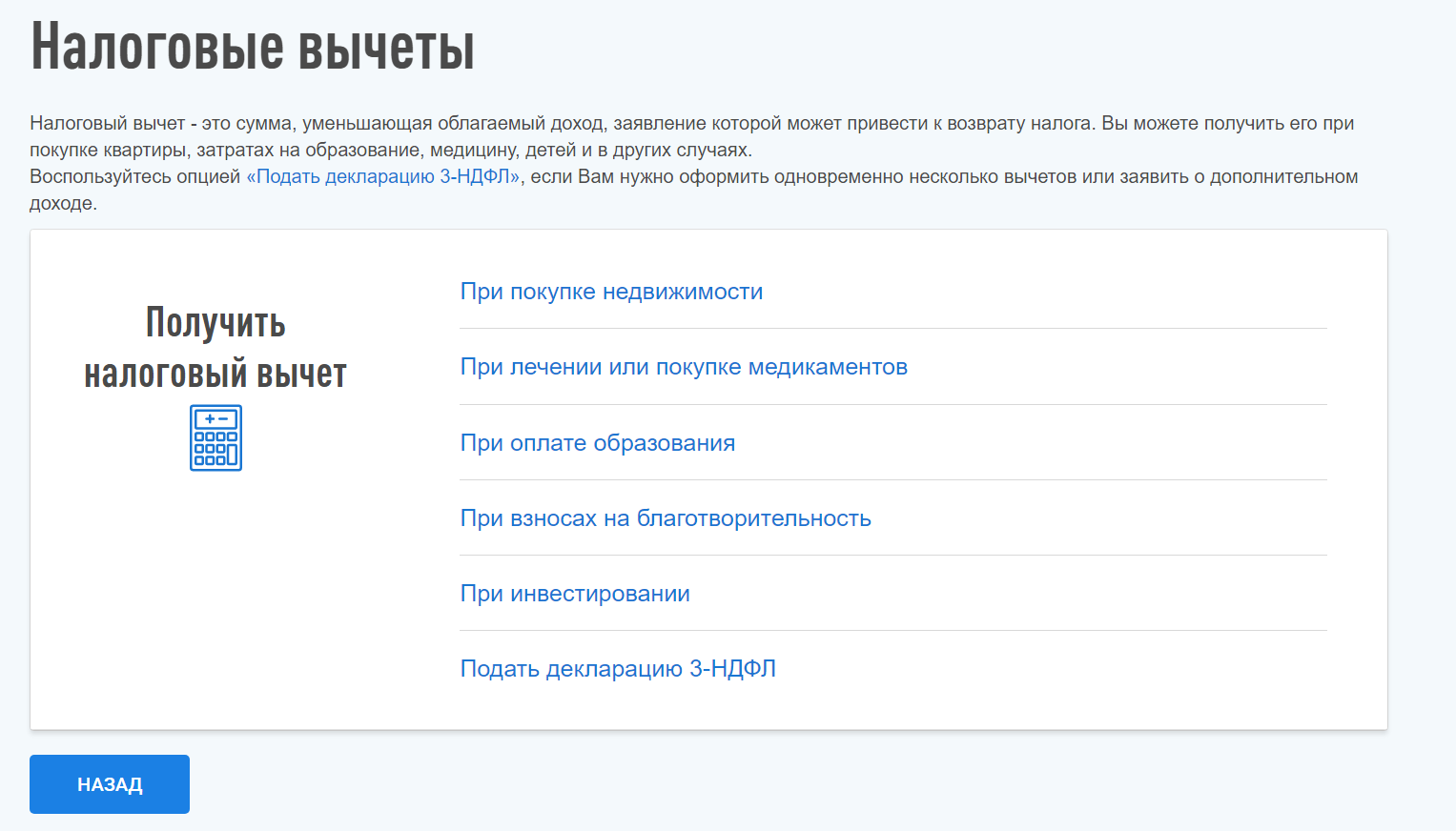 Шаг четвертый -  при заполнении декларации по нескольким основаниям нажмите на «Подать декларацию 3-НДФЛ» и выберите способ заполнения декларации 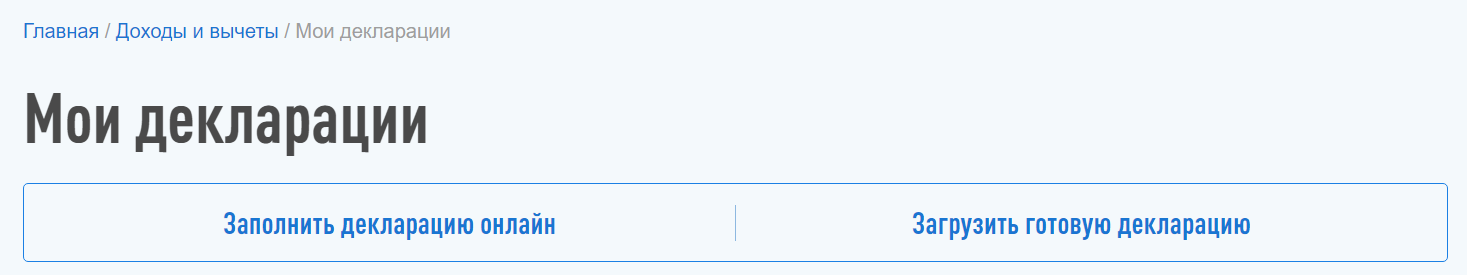   Если у Вас нет ещё электронной подписи, Вам нужно получить сертификат ключа проверки электронной подписи. Это не займет много времени, достаточно нажать всего лишь одну клавишу.    Если же сертификат уже получен, переходите к восьмому шагу. Шаг пятый -  После нажатия кнопки  «Заполнить декларацию онлайн» или «Загрузить готовую декларацию» у Вас появится информационное сообщение: 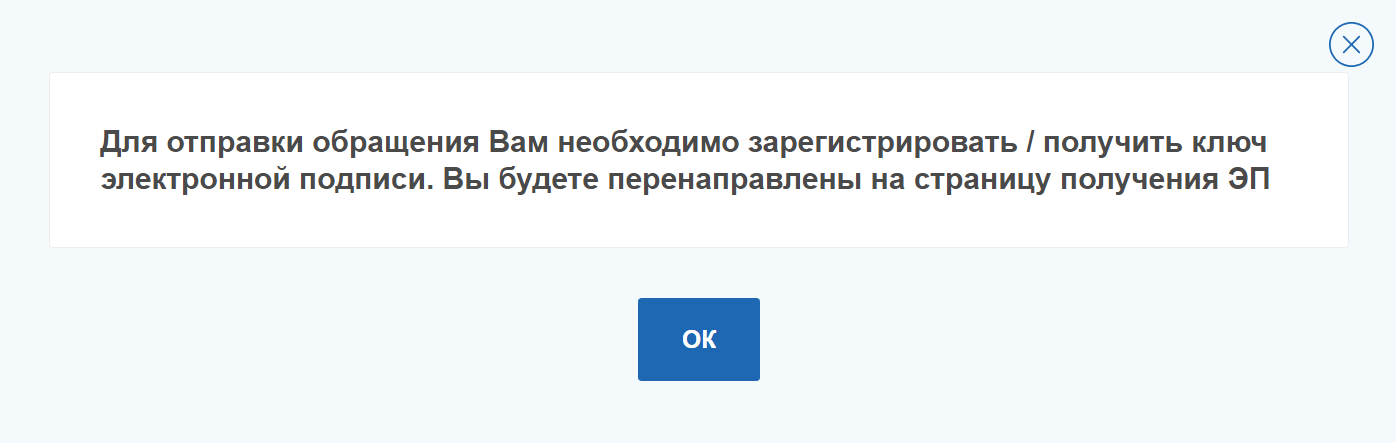 Шаг шестой  – Выберите вариант хранения ключа электронной подписи 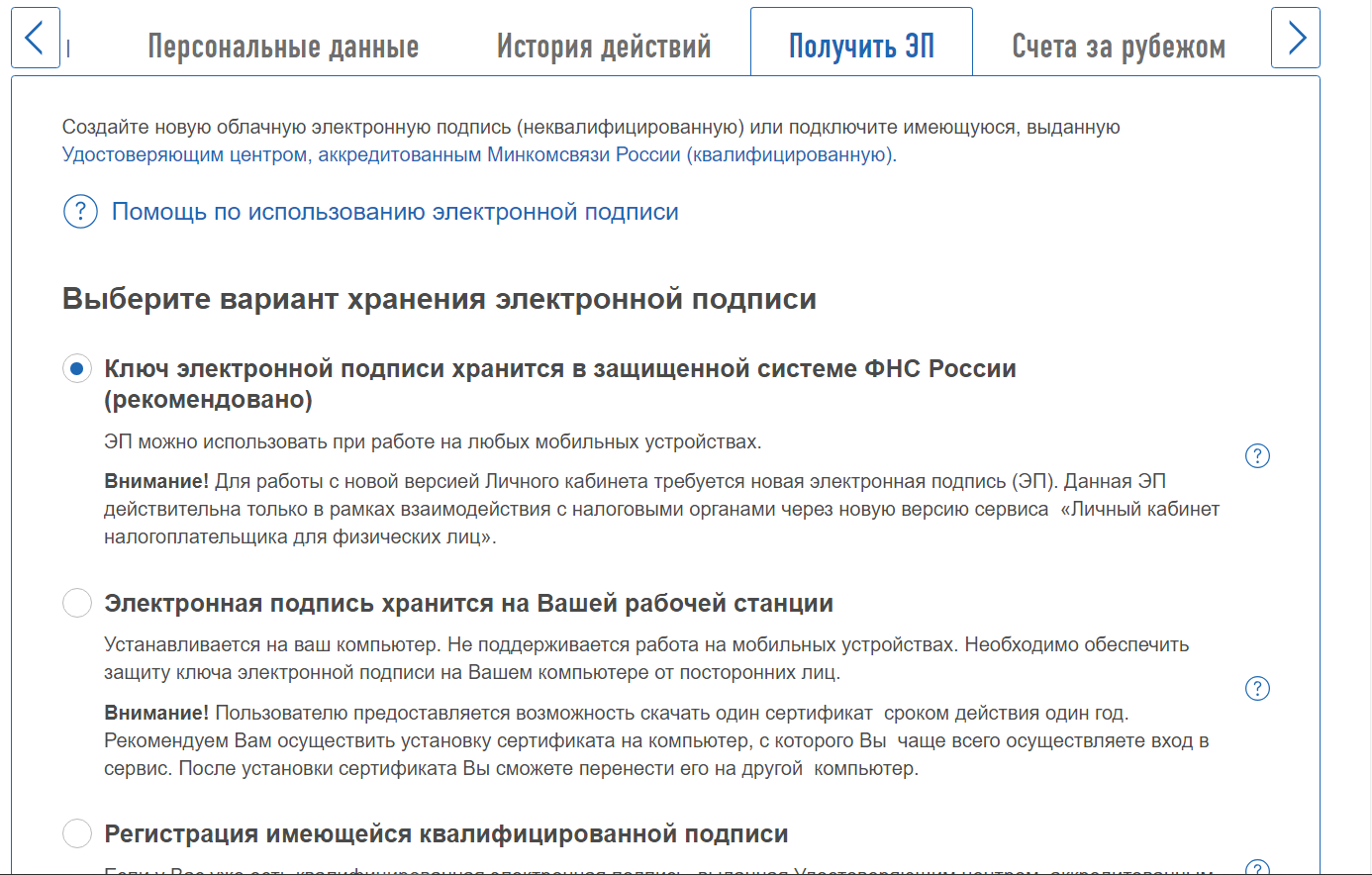 Шаг седьмой – нажмите на кнопку «Отправить запрос»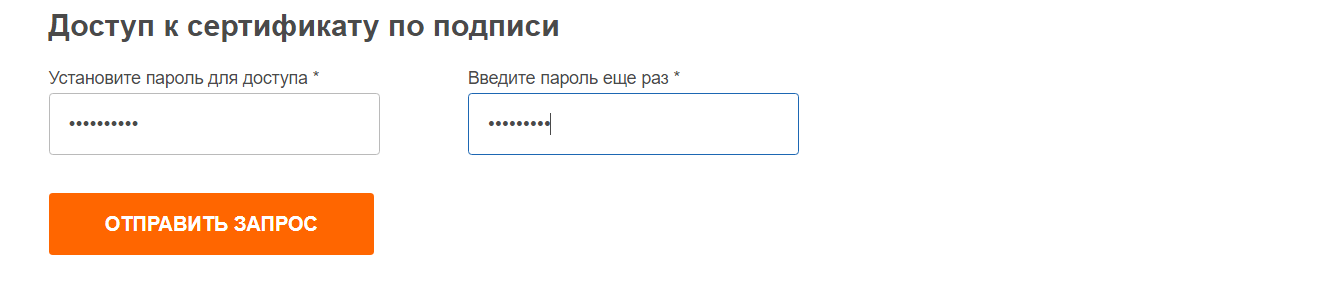 Ожидаем генерации электронной подписи до получения сообщения:   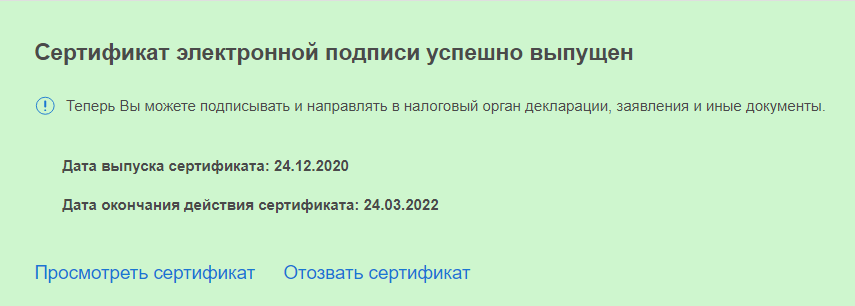 Шаг восьмой - На странице “ Мои декларации” Вы можете:- прикрепить файл декларации в xml формате, подготовленный с помощью        программы «Декларация»,  нажав на кнопку «Загрузить готовую декларацию» либо- заполнить новую декларацию в режиме онлайн, нажав на кнопку "Заполнить декларацию онлайн". Если Вы прикрепляете готовый файл:  Выберите год, за который представляется декларация и нажмите кнопку «Выбрать файл» 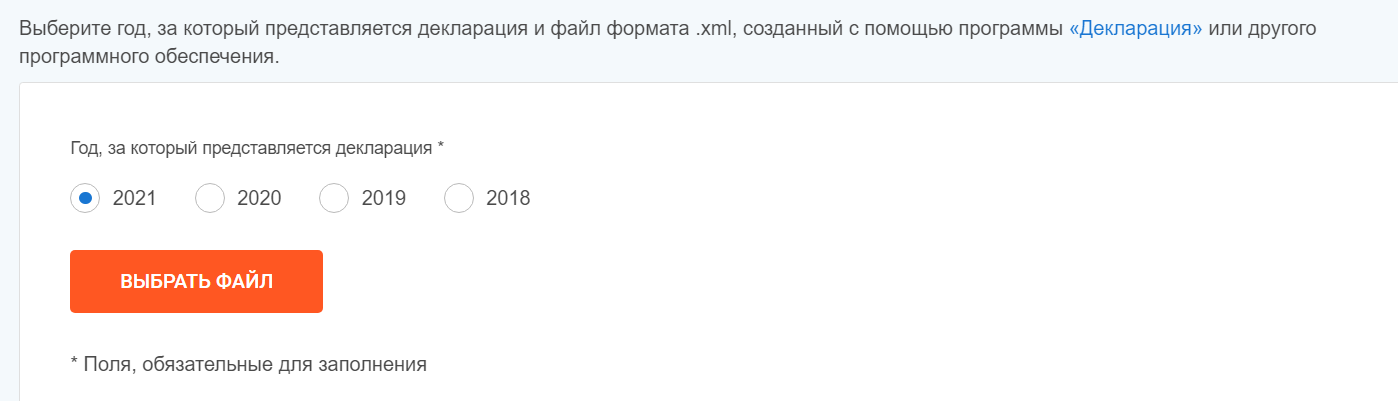 На следующем этапе Вам предоставляется возможность прикрепить сканированные образы, прилагаемых документов. После ввода пароля к сертификату ЭП, нажмите кнопку «Подтвердить и отправить»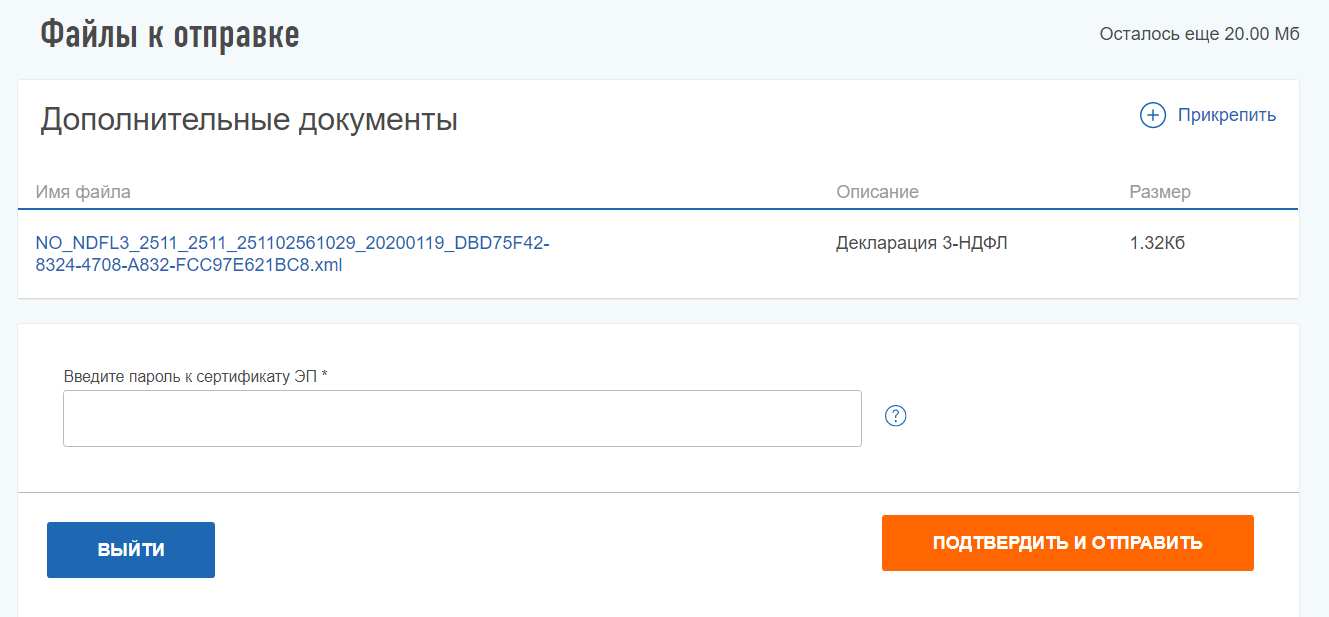 Если Вы заполняете новую декларацию онлайн в личном кабинете:Вам будет представлены 6 этапов заполнения декларации: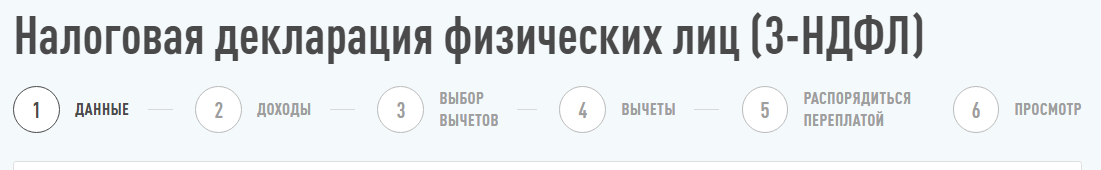 необходимо заполнить разделы «ДАННЫЕ» «ДОХОДЫ» «ВЫБОР ВЫЧЕТОВ» «ВЫЧЕТЫ» «РАСПОРЯДИТЬСЯ ПЕРЕПЛАТОЙ» «ПРОСМОТР» ,  пройдя этапы, после заполнения каждого этапа нажимая кнопку «Далее» В разделе «ДАННЫЕ» выберите год, за который предоставляется декларация.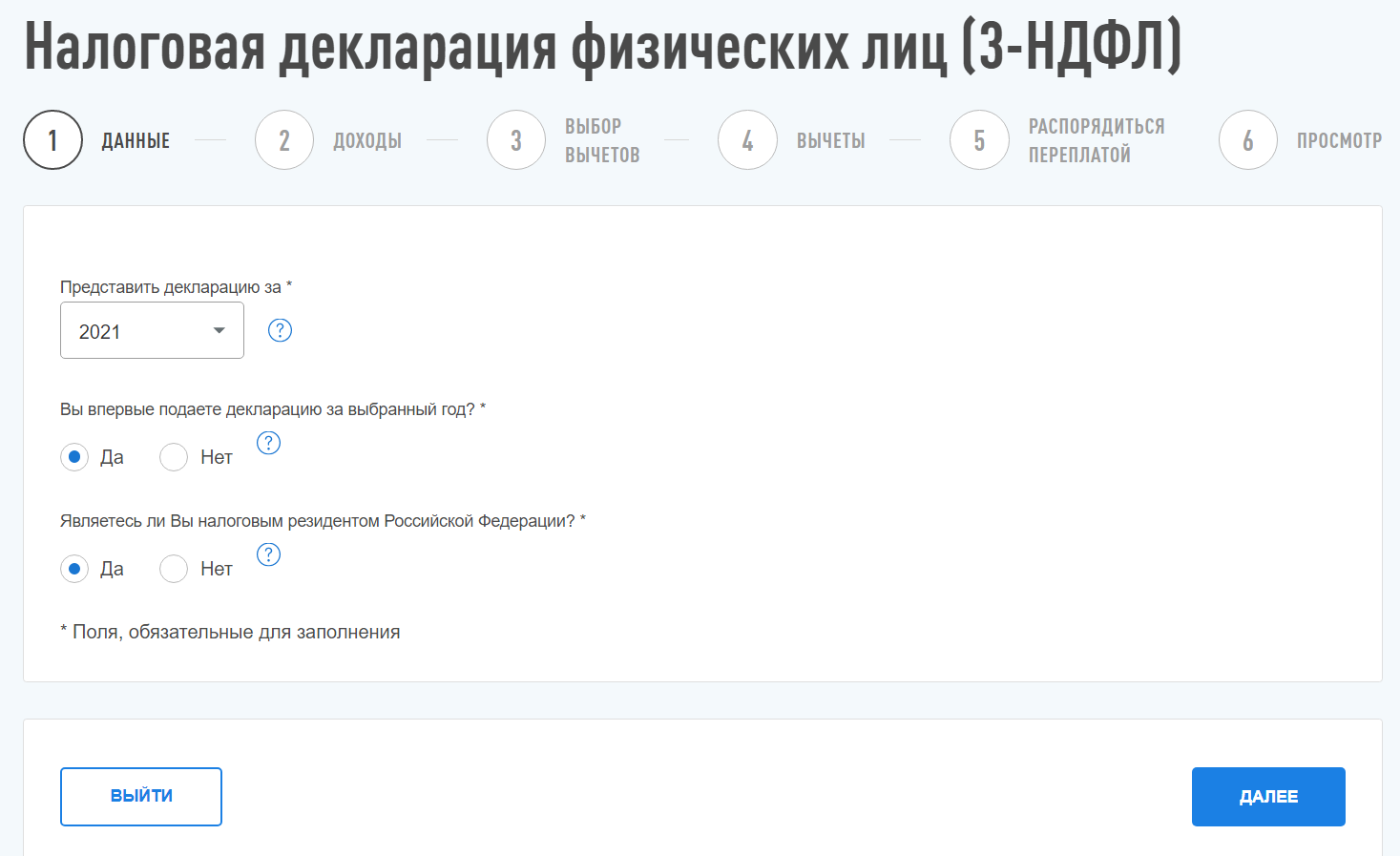 В разделе «ДОХОДЫ» нажмите кнопку «Добавить источник дохода», и введите доходы, которые следует заявить в декларации. 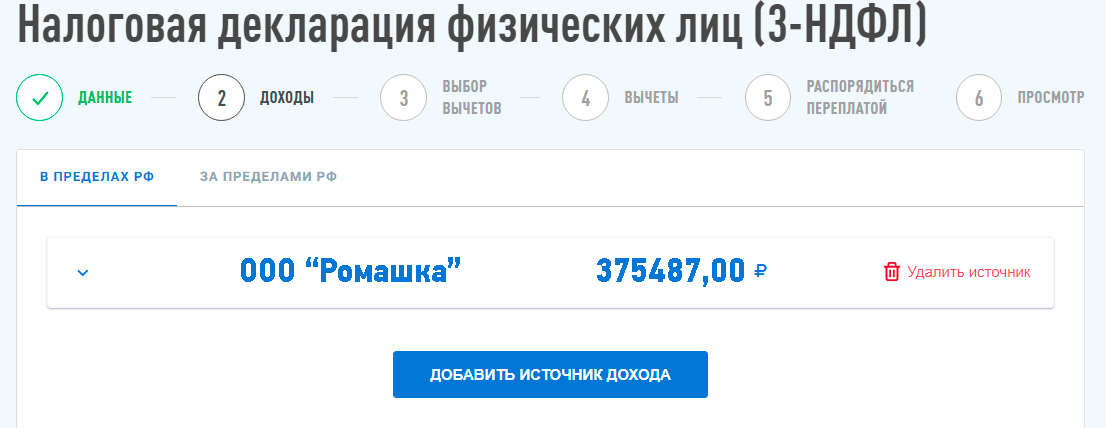 В разделе «ВЫБОР ВЫЧЕТОВ» выберите вычеты, которые необходимо включить в декларацию.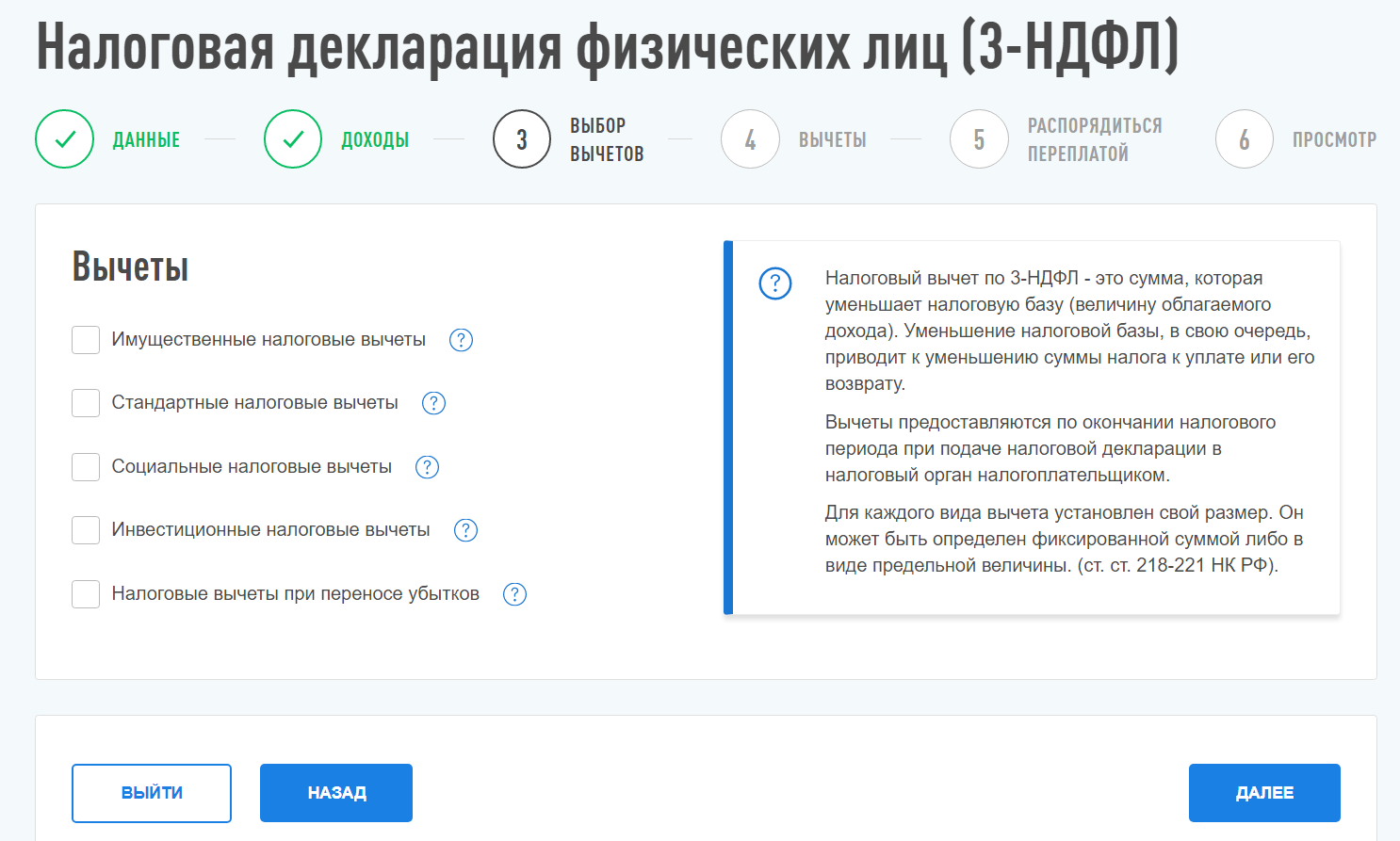 В раздел «ВЫЧЕТЫ»  введите данные по выбранным категориям вычетов: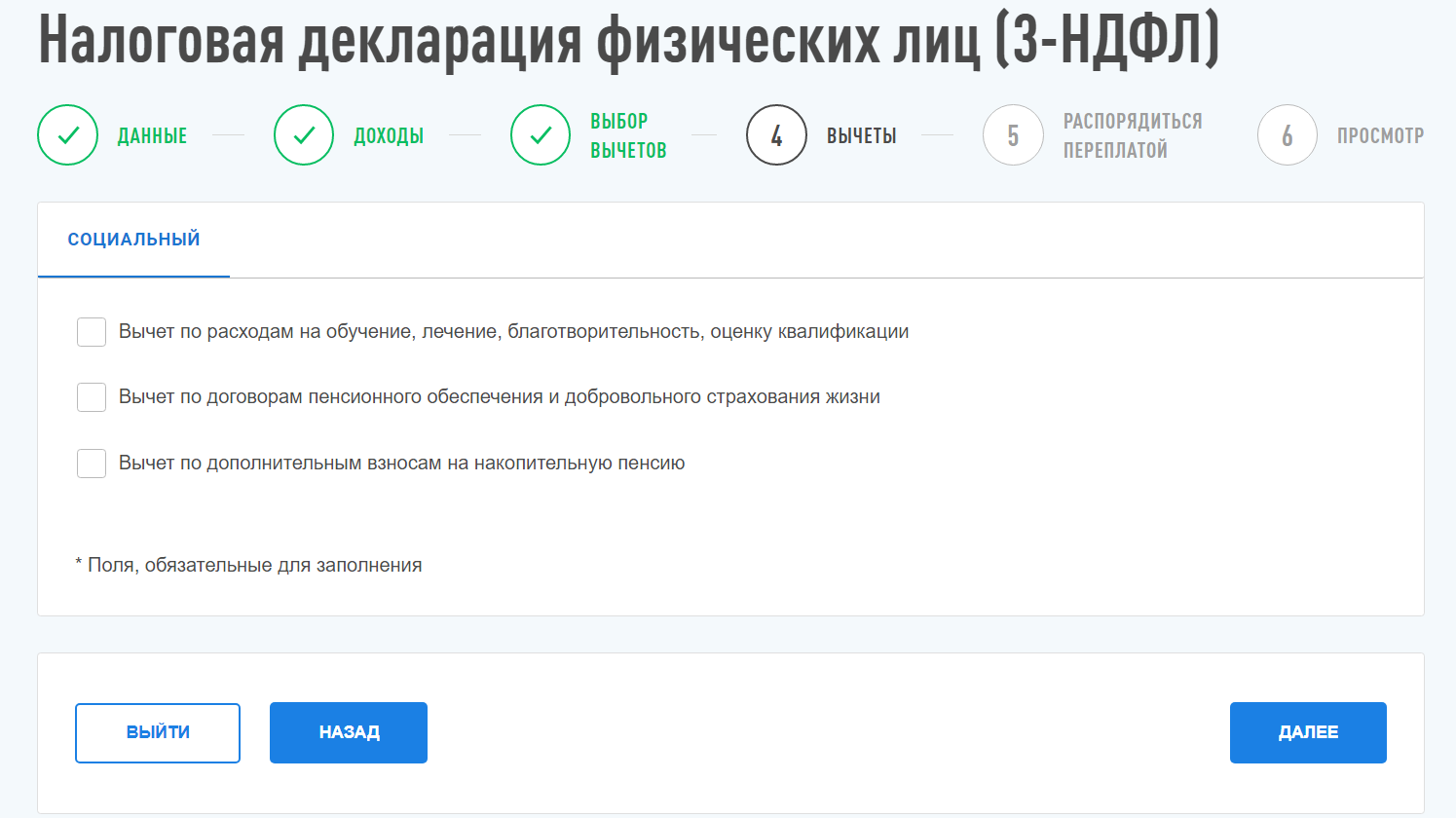 В разделе «РАСПОРЯДИТЬСЯ ПЕРЕПЛАТОЙ» следует нажать на кнопку «РАСПОРЯДИТЬСЯ»: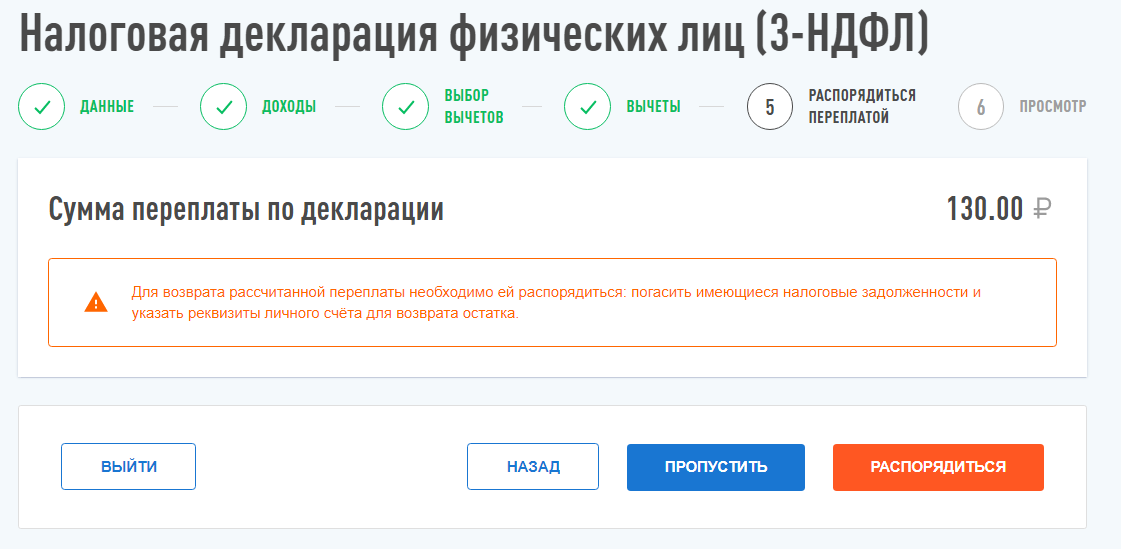 И ввести реквизиты для возврата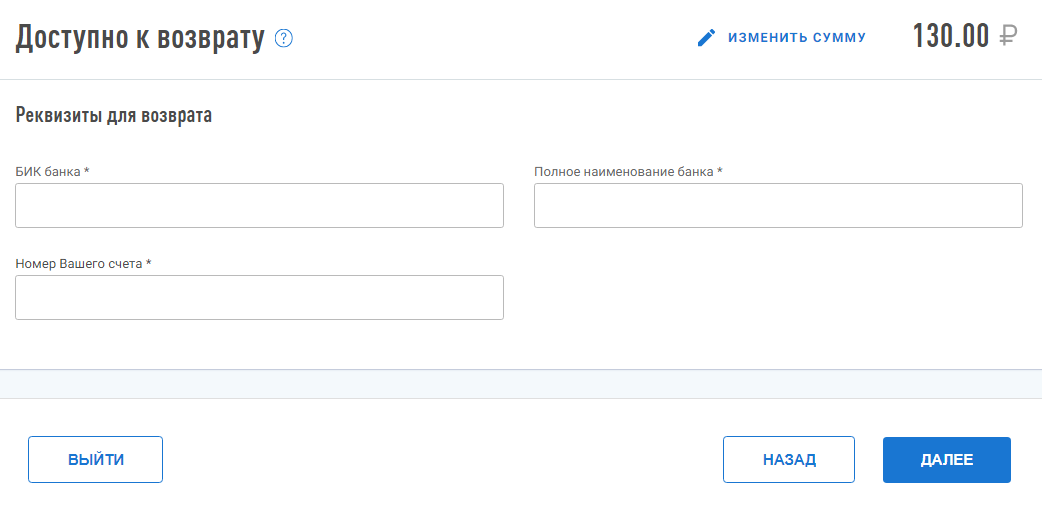 В разделе «ПРОСМОТР» Вам предоставляется возможность:1.  Просмотреть сформированную декларацию. 2.  Прикрепить документы. 3.  Ввести пароль к сертификату ЭП.4.  Подтвердить и отправить декларацию. 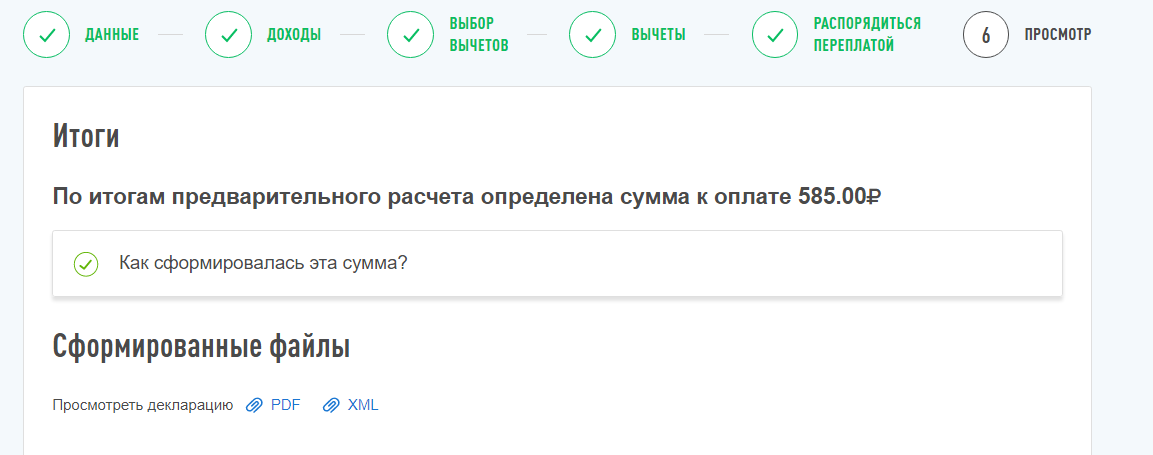 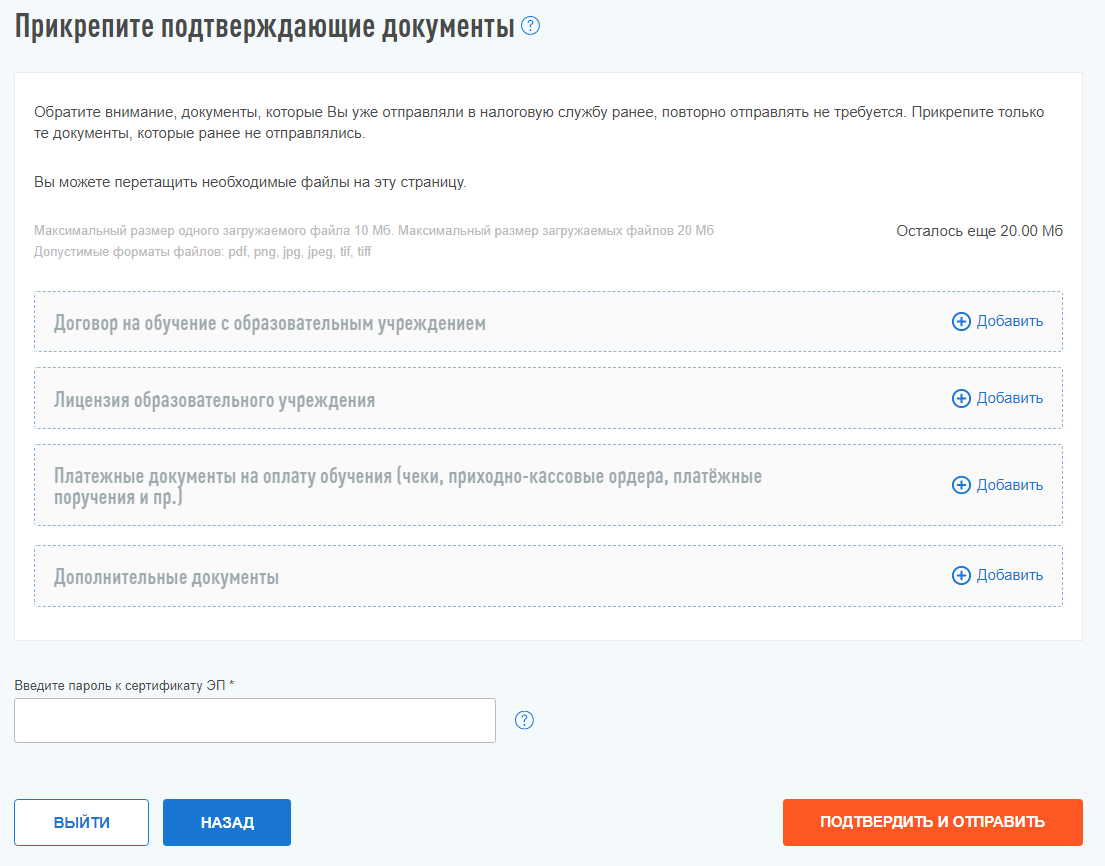 Ваши документы отправлены в налоговую инспекцию. О результатах камеральной налоговой проверки декларации  Вы можете узнать из “Личного кабинета”.Если Вы забыли пароль к сертификату ЭП (электронной подписи), его можно восстановить в «Личном кабинете».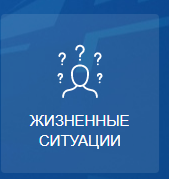 Выберите «Жизненные ситуации»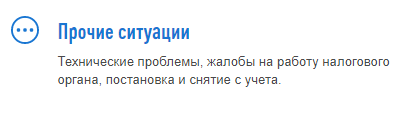 Выберите «Прочие ситуации»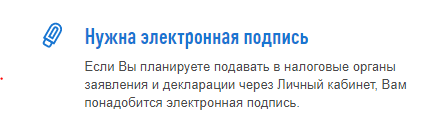 Выберите «Нужна электронная подпись»Нажмите на ссылку «Отозвать сертификат» и сформируйте новый пароль к сертификату ЭП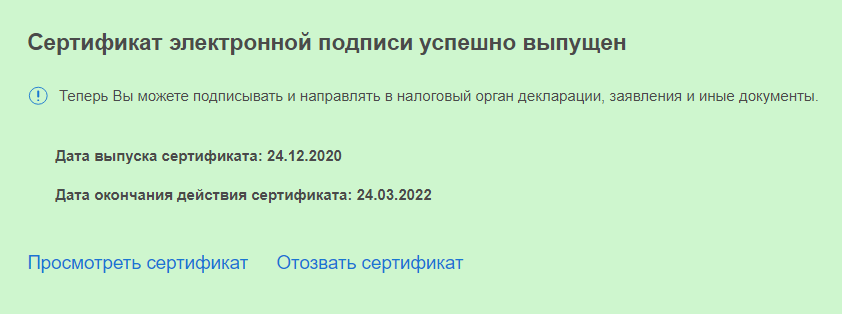 